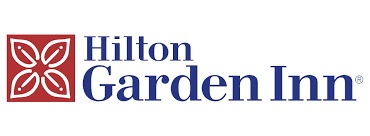 1001 W President George Bush HwyRichardson, Tx 75080(972) 792-9393“White Dove”Wedding Package♥Complimentary Luxury King Suite for Bride and Groom♥♥Breakfast for Two♥♥White Spandex Chair Covers/Sashes ♥♥White Floor Length Tablecloths ♥♥Complimentary Cake Cutting ♥♥15x15 Dance Floor♥♥Centerpieces with Tea Lights ♥♥Tile Mirrors♥$3,200.00 F&B Minimum$500.00 Setup Fee/Deposit Includes All The Above (Non-Refundable)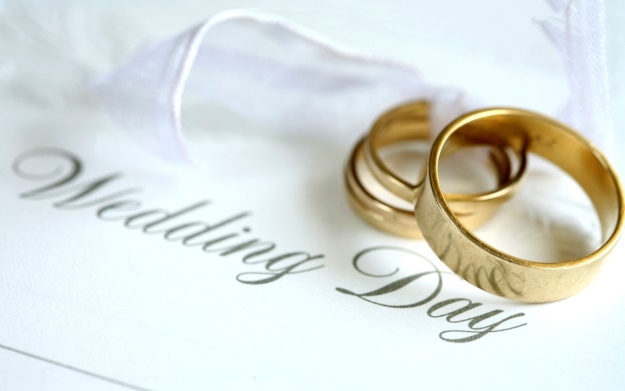 A 22% Service Charge and 8.25% Sales Tax Will Be Added To Minimum